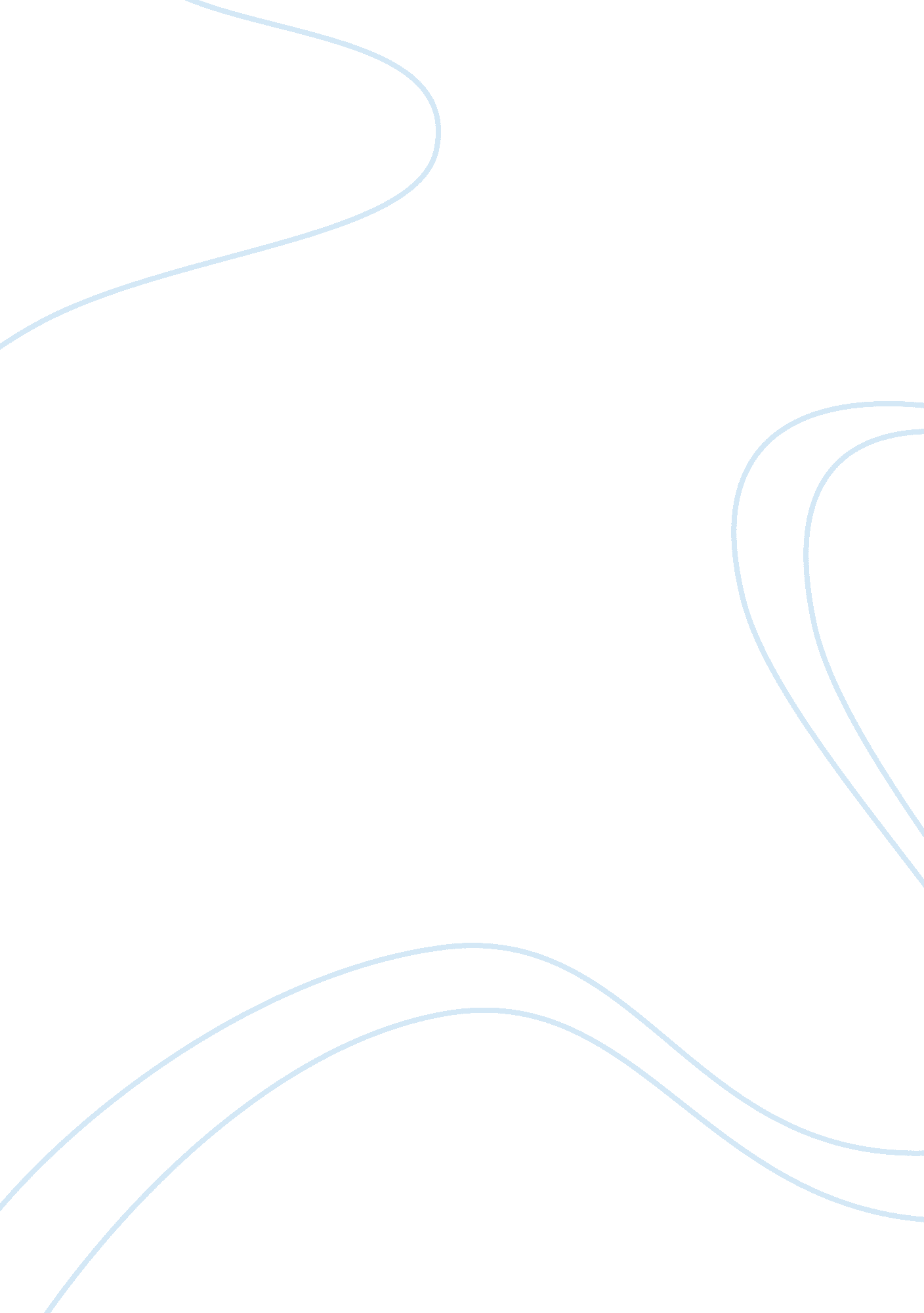 Melchizedek the son of god theology religion essay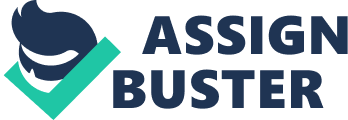 Contents Part Two Some things are non for us to understand or cognize, until the Lords return and do those things known. But, its of import to retrieve that God has left us his word to give us understanding. No adult male or Satan can halt the word of God. When God spoke to each author of the Bible, they were given the word by the inspiration of God, nil was added that should hold been and nil was left out that should hold been added. When you read Hebrews 7: 3 “ Without male parent, without female parent, without descent, holding neither get downing of yearss, nor terminal of life ” , some people have written that adult male omitted this historical record, that ‘ s impossible. To make that, is to state that adult male is more powerful than God, adult male can non halt the will of God. Keep your head fixed on Christ and do n’t allow your head by tainted by Satan to believe prevarications that are non possible. The Old Testament has several Pre-incarnated visual aspects of the Lord Jesus ( Second God Head ) looking in different signifiers to work forces and merely one history in the New Testament, which was His visual aspect to Paul, under his old name of Saul as a “ bright visible radiation ” , on the route to Damascus, described in Acts 9: 1-8. “ And as he journeyed, he came near Damascus: and all of a sudden at that place shined unit of ammunition about him a visible radiation from Eden: And he fell to the Earth, and heard a voice stating unto him, Saul, Saul, why persecutest 1000 me? And he said, Who art 1000, Lord? And the Lord said, I am Jesus whom thou persecutest: it is difficult for thee to kick against the assholes ” ( Acts 9: 3-5 ) . Pre-incarnation visual aspects of the Lord Jesus Christ recorded in the Old Testament. To Abraham the pilgrim, the Lord came as a traveller to portion in a friendly repast ( Gen. 18: 1-8 ) . To Jacob the plotter, He came as a grappler to convey him to the topographic point of entry ( 32: 24-32 ) . The three Hebrew work forces met Him as their comrade in the furnace of fire ( Dan. 3: 25 ) , and Joshua met Him as the Captain of the Lord ‘ s ground forcess. Our Lord ever comes to us when we need Him and in the manner we need Him.[ 1 ] When utilizing the word of God to happen the truth ; truth becomes obvious that pre-incarnated visual aspects are seen by Jesus. “ And the LORD spake unto Moses face to face, as a adult male speaketh unto his friend. ” Exodus 33: 11. God has said that no adult male has seen Him at any clip, if this is true so how was God able to talk to Moses face to confront? It is true because the nature of God, Three Person of the Godhead exist ; this would do it possible for God to look, at times as the Second Person, viz. Jesus, instead than in full Glory of the Father, which would devour anyone whom would look up on God? So, if the Pre-incarnated Christ or God could demo up as fume, fire, a combustion shrub, angels, work forces and even a stone, and it is agreed by all that this is Christ. Then why is it so hard to believe that God was Melchizedek as the Pre-incarnated Christ? Another manifestation of the Godhead presence appears to Abraham in Gen. 18: 1-3. “ And the LORD appeared unto him in the fields of Mamre: and he sat in the tent door in the heat of the twenty-four hours ; And he lift up his eyes and looked, and, lo, three work forces stood by him: and when he saw them, he ran to run into them from the collapsible shelter door, and bowed himself toward the land, And said, My Lord, if now I have found favors in thy sight, base on balls non off, I pray thee, from thy retainer. ” Abraham actions toward these work forces would look to be really unusual for them to be aliens to him. When Abraham saw them he ran to run into them and bowed to the land before them, as to demo that they were superior to him. One commentary explained it this manner, “ When the visitant is an ordinary individual, the host simply rises ; but if of superior rank, the usage is to progress a small towards the alien, and after a really low bow, bend and lead him to the collapsible shelter, seting an arm unit of ammunition his waist, or tapping him on the shoulder as they go, to guarantee him of welcome. ”[ 2 ]Abraham wanted to happen favour in the sight of these work forces, once more we are told of three work forces, who appear to aliens to us, but Abraham seems to cognize them and he did n’t desire them to go forth until they had blessed. No names are reference, but this brush is really similar to his brush with Melchizedek. Abraham prepared a repast and severed it to the work forces, and stood by the tree as they ate, as a server waiting to break up. After that had feeding, they asked about Sarah, ( who was standing by the door of the collapsible shelter ) , Abraham said she was inside the collapsible shelter. They so gave Abraham the good intelligence that she would hold a boy this clip following twelvemonth. When Sarah heard the new there was disbelieve but she denied it. The work forces so turned their attending toward Sodom, and Abraham went a small ways with them, to demo them the manner. What happens following is really interesting. We find out who it was that was a conjecture of Abraham. In Gen. 18: 17 clearly provinces that it is the Lord and no one inquiries ; how can this be. Just every bit clear as it is stated in this poetry, it is clearly stated in Hebrews 7: 3 that He is the Son of God. “ And the LORD said, Shall I hide from Abraham that thing which I do ” ( Gen. 18: 17 ) . Another interesting fact we ‘ ve learned was, they ate nutrient, drank H2O, they washed their pess which means their organic structures were flesh as a adult male. The Lord did n’t desire to maintain anything from His friend, James 2: 23 “ And the Bible was fulfilled which saith, Abraham believed God, and it was imputed unto him for righteousness: and he was called the Friend of God. ” Before the other work forces left, the Lord explains why He was traveling to destruct Sodom and Gomorrah to Abraham. Then two of the work forces left, but the Lord stayed with Abraham. The conversation that Abraham has with the Lord proves that whenever Abraham had an brush with the Lord, he knew that it was the Lord. Their conversation was about the Lord destructing both the righteous with the wicked? Abraham dialogues to salvage the metropolis went from 50 righteous people being in the metropolis down to ten righteous found in the metropolis. Abraham to an ground forces with him into conflict against the male monarchs and here two work forces are being sent to destruct Sodom and Gomorrah and Abraham believed Him, because he knew who He was. John 8: 56, “ Your male parent Abraham rejoiced to see my twenty-four hours: and he saw it, and was glad. ” There is no uncertainty that Abraham knew that this adult male was God ( in the flesh ) when he saw Him, merely like he knew Melchizedek God. These two events are the same in nature, two times God presented Himself unto Abraham in the signifier of a adult male and each clip Abraham honored the Lord. Abraham foremost honored the Lord with a tithe of the spoil he won in conflict and this clip with an offering of nutrient and worship and each clip the Lord blessed Abraham. “ The linguistic communication of this transition does non look to let for any other apprehension than ; this was an visual aspect of God Almighty in the Old Testament. Despite what jobs we may hold with such an apprehension, this seems to be what the Bible clearly provinces. We must give exegesis precedence in our apprehension. Otherwise, linguistic communication become a fictile medium we can model to suit our presuppositions. We must let the Bibles to talk for themselves. ”[ 3 ] In the Book of Hebrews we are given more information about Melchizedek now spelled Melchisedec and Jesus in which Jesus is called a high priest. “ The author of Hebrews will turn out that the Lord ‘ s right to the priesthood is based upon the same right as Melchizedek. Melchizedek priesthood was so powerful, so overpowering, and so incontestable, that Abraham acknowledged it immediately, wholly, and without inquiry. ”[ 4 ] This Chart gives a speedy comparing of both Jesus and Melchizedek[ 5 ] Melchizedek Gen 14: 18-20 Jesus Priest to Abraham Abraham offered tithes to Melchizedek Abraham saw Christ and rejoiced at his twenty-four hours. ( John 8: 54-59 ) King and Priest in Jerusalem Melchizedek was the King and Priest of Salem, ( Jerusalem. ) Jesus will be both King and Priest of Jerusalem. Jesus was presented as King from birth to decease. He prayed and interceded for the metropolis. He will return as both King and Priest. Matthew 24: 30, Matthew 27: 37, Matthew 23: 37-39, Offers to Bread Abraham Melchizedek offered staff of life, to Abraham after his triumphs of the male monarchs Jesus offered himself as the staff of life of life to Abraham ‘ s descendants. ( John 6: 33, 53-58, Luke 22: 19 ) Offered Wine Melchizedek offered vino to Abraham. The nazarene offered his blood as vino to Abraham ‘ s progeny ( John 6: 55, Luke 22: 20-22 ) Greater so Abraham Melchizedek was greater than Abraham, because he received Abraham ‘ s offering for God. Jesus was greater than Abraham ( John 8: 58 ) Aaron ‘ s priesthood was a image of the Messiah ‘ s greater priesthood. Blessed Abraham Melchizedek blessed Abraham Abraham was blessed by Messiah ( John 8: 56 ) King of Peace ( Salem ) The name for Jerusalem is Peace ( Salem ) . Melchizedek is King of Peace One of the rubrics for Messiah is Prince of Peace. ( Isaiah 9: 6 ) . Christ as King of Jerusalem fulfills the prefiguration of Melchizedek. ( Zechariah 14 ) King of Righteousness Melchizedek ‘ s name means “ King of Righteousness ” Jesus is the King of Righteousness Priesthood Not of the folk of Levi Of the Tribe of Judah ( Genesis 49: 10 ) Duration No Beginning and End No Beginning and End Tithes Received Tithes from Levi in the individual of Abraham Received tithes from Levi as the “ Glory of the Lord ” in His pre-incarnate province. Tribe Outside of Levi Outside of Levi Hebrews 7 starts the chapter by demoing both the offices Melchizedek held, and giving mention to his name. His was Melchizedek, “ being by reading male monarch of righteousness. ” He held the office of King of Salem, which means “ King of peace. ” The first thing the author points out is that he is of royalty. The write besides wants us to cognize that he was a priest ; non merely any priest, but a priest of the Most High God. He is the King of Righteousness, the King Peace and a Priest of the Most High God. He is of a Royal Priesthood. When we compare this first poetry to Jesus there ‘ s a batch of similarity with both these work forces. Jesus is Royalty, Jesus was born King of male monarchs, and Lord of Godheads. Jesus has become High Priest after the order of Melchizedek. Jesus is of a Royal Priesthood. Something else that they portion is they both hold the offices of male monarch and priest, something no other adult male has done harmonizing to the Bibles. He had power with work forces, as male monarch, he had power with God, as a priest. Hebrews 7: 2, Melchizedek prepares to bless Abraham upon his return from conflict, as stated earlier in this chapter, Abraham recognized the Lord when he saw Him. Abraham acknowledged the high quality and sovereignty of Melchizedek. “ Abraham instantly recognizes in Melchizedek a power far greater than his, and he at one time acknowledged Melchizedek by giving to him his tithes and his rubrics. ”[ 6 ]Merely like he recognized the Lord in chapter 18 of Genesis and made himself a servant unto Him, with the hopes of being blessed by the Lord. Abraham was blessed by Melchizedek and besides by the Lord Jesus Christ. Jesus gives mention to this in John 8: 56, “ Your male parent Abraham rejoiced to see my twenty-four hours: and he saw it, and was glad. ” Hebrews 7: 3, portions the individual of Melchizedek, who he is and where he come from. The brief clip the he appeared in Genesis ; besides cognizing his royalty and priesthood background, it is besides known that he is the image of adult male and non a vision, he spoke, Ate and drank with Abraham, and he is non seen any more in the Old Testament, but his name is reference once more in Psalms 110 and here in Hebrews. The inquiry that you need to inquire yourself, is this uncommon for the Lord to look before work forces and go forth merely every bit rapidly as He appeared? Looking back at Genesis Chapter 18, we see that the Lord is the image of adult male and non a vision, he spoke, Ate and drank with Abraham, and merely every bit fast as He appeared, He left merely as rapidly. Notice Genesis 18: 33 ; “ And the LORD went his manner, every bit shortly as he had left communing with Abraham: and Abraham returned unto his topographic point. ” So far the nature of these work forces is one in the same. This verse speaks of his family tree. There are some people that believe that this information was merely left out and the ground is compared to Esther 2: 7, which is clearly non the same, her family tree is known but non listed. Melchizedek family tree is non known. Now, there is another mention in Bible where it is said of a individual that they were without Father and Mother. The mention is found in ( Esther 2: 7 ) And he brought up Hadassah, that is, Esther, his uncle ‘ s girl: for she had neither father nor female parent, and the amah was just and beautiful ; whom Mordecai, when her male parent and female parent were dead, took for his ain girl. The Bible here shows that the footings “ without Father, without Mother ” can and make mean, in this case peculiarly, that the parents have merely died, though the male parent and female parent were obviously known to Esther ‘ s uncle. What the writer of ( Hebrews 7 ) is stating is that he did non cognize of any records incorporating the genealogical history of Melchizedek.[ 7 ] When looking at this article, it is clear that the author understands that Esther ‘ s family tree is known by her uncle, and if it was of import for us to cognize, the Lord would hold added her family tree to the text. But in this poetry this information is non known by any author of the Bible, his family tree is the same as God. Verse three: “ Without male parent, without female parent, without descent, holding neither get downing of yearss, nor terminal of life ” ( Heb. 7: 3 ) . How can it be accepted that the author of Hebrews did n’t cognize the family tree of Melchizedek and that why it is non recorded? Here is the ground why this should non be accepted as the ground his family tree is non listed in Genesis and Hebrews. First of wholly, if he had a family tree it would hold been listed in Genesis, which is the Book of Genealogy. In Genesis, before the inundation each descendent could follow their roots back to Adam and it is really possible that Noah knew Adam. After the inundation, Noah and his boies Shem, Ham, and Japheth were given the undertaking to refill the Earth. A record of family tree is merely every bit of import for Noah and his boy as it was with Adam. If Melchizedek was of this Earth a record of him would hold been kept or merely like Esther person would hold known him to give an history of who he was. So when this poetry is read, “ Without male parent, without female parent, without descent, holding neither get downing of yearss, nor terminal of life ” this is what it literally means. He was without male parent, female parent, family tree, no beginning or terminal, because he was non of this Earth. The same thing is seen with the life of Jesus. Jesus was without a male parent and a female parent. Mary and Joseph was non the beginning for Jesus. John 1: 1, “ In the beginning was the Word, and the Word was with God, and the Word was God. ” Jesus as the Word beginning started at the beginning. When was the beginning or when did it get down? We ‘ re non certain. When Jesus was born, was non His beginning. John 1: 14 “ And the Word was made flesh, and dwelt among us, ( and we beheld his glorification, the glorification as of the lone begotten of the Father, ) full of grace and truth. ” As the Word, His family tree can non be traced back to a beginning. Just like Melchizedek had no beginning or terminal, neither does the Word ( Jesus ) , His life is ageless. The concluding cause in this poetry negotiations about his similitude. “ But made like unto the Son of God ; abideth a priest continually. ” It has been discussed in Chapter Five about the similar, likeness and what it means. The word like or similitude is use throughout the Bible to indicate to Christ. Throughout the Old Testament, one thing is made clear there is no 1 that is like God or compared to the similitude of God. When this cause is cited in Bible, “ one like or like unto the Son of adult male or Son of God ” is AWAYS mentioning to Jesus. When the Bible gives mention to the Son of adult male or the Son of God, it points to Jesus Christ as that Son of adult male or Son of God and no other. There is merely one adult male that the Bible refers to, “ but made like unto the Son of God ” and that individual is Melchizedek. Melchizedek and Jesus Christ will stay as Priest forever. Hebrews 7: 4, “ Now see how great this adult male was, unto whom even the patriarch Abraham gave the ten percent of the spoils. ” The author of Hebrews stating think about it, how great this adult male, Melchizedek was. If he was n’t the Lord, why would Abraham great as he was, wage tithes to this adult male. The Holy Spirit has led the author of Hebrews to uncover this individual to us in this mode, His ground is unknown. With all this being said, scripture clearly points that Melchizedek was a Pre-incarnated Jesus in whom Abraham paid tithes excessively. Tithing was being done before the Law was put into topographic point and it was given to the Lord. Abraham took every chance to demo honor and idolize his God at all times. There is no Bible in the New Testament that commands a truster to pay tithes, but neither was there one that commanded Abraham to pay either, but he done it anyhow. Abraham was a great steward over the things that God gave him and God wants us to be good stewards over all that He has given us. If one tithe in the Church age, it is because there are good stewards over what God has given them. Part Two Chapter VII Understanding Stewardship From a Christian point of view the word, Stewardship, merely means to pull off person else ‘ s belongings or properties. Psalm 24: 1 “ The Earth is the LORD ‘ S, and the fulness thereof ; the universe, and they that dwell in this ” intending that everything belongs to God. We are directors of belongings that belongs to God. Since everything belongs to God, we need to hold the attitude and position that whatever we have is His. This includes all the material things we possess are His, including our organic structures and religious gifts, belongs to Him. In other words all that we have we lease from God, our belongings, money, relationships, endowments, clip, and even our lives is on rental from God. That means all that we are and have are non ours, they belong to God. The responsibility and duty of a Christian is to larn how to go responsible stewards of our Lord ‘ s resources that are entrusted into our attention. The Christian life as a steward is modeled after the life of Jesus. It is a challenge and in many respects hard, to those who take the hazard to populate as Christian stewards, intense joy and peace ever follows their actions. It is a life style, a life of entire answerability and duty. It is the acknowledging of God as the Creator and Owner of all. Christian Stewards see themselves as the caretakers of all Gods ‘ gifts. Gratitude for these many gifts is expressed in supplication, worship, offering and action. Stewardship is a manner of life. It is a manner of thanking God for all our approvals by returning to God a part of the many gifts ( everything we have, for case, our clip, endowment and hoarded wealth ) that we have been given. It involves the knowing, planned and proportionate giving of all we have. Finally, stewardship encourages everyone to take part in the undertaking of constructing the Kingdom of God. When we explain that God has given each of us certain things, that these gifts are our duty to care for, and that we are accountable for what we do with these gifts, so there is no uncertainty that everyone should be involved. Stewardship rejects the impression that we must “ hold it all ” and alternatively, demonstrates the value of giving in love, in service and in justness. Stewardship is based on the religious rules of the Old Testament and the instructions of Jesus Christ.[ 8 ] “ Stewardship is a contemplation of our religious status! We should ne’er divide money and fundss from our religious life. The differentiation that the material universe is non for the Christian is an old unorthodoxy called Gnosticism. The material universe is God ‘ s excessively, and we are the stewards, the caretakers, of itaˆ¦ . All the countries in our life of work, larning, relationships, religious gifts, and resources will come through our obeisance or our laziness-to God ‘ s glorification or to waste. ”[ 9 ] Think about this, does God necessitate us as stewards? Does God necessitate us managing the things of the universe, is n’t He more than capable of making that Himself? If it was of import to God to take attention of concern and acquiring things done, certainly He would make better occupation of it Himself, alternatively of swearing iniquitous, fallen, foolish human existences who has failed Him earlier. If God chooses to utilize us, so it must delight Him for us to be involved in His program and aim which reveals His glorification. Working alongside of Him must convey greater glorification God, than if He did everything without us. So how does stewardship convey Him glorification? We realize our dependance on God, when tasked with things that matter to God and us. As we wrestle through issues that deal with stewardship, we grow more like Christ. “ The Bible refers to stewards as retainers and, in some interlingual renditions, slaves. But make no error being a steward was a place of prestigiousness. Stewards were respected and trusted by their Masterss. They were given great authorization and power. Think of the first stewards: Adam and Eve. In Genesis 1: 28, God gives them rule over the Earth and everything on it. ”[ 10 ] When God evaluates our stewardship, He does it on the rudimentss of how good of a occupation you ‘ re making pull offing a few things with His end in head instead than your ain. Based on His rating, He decides to spread out our duty in pull offing His personal businesss or diminish them and give them to person else to pull off for Him. When God sees person pull offing with their ain docket in head, God could take to keep back any farther duty from you. This could intend that God will prorogue future blessing from you or keep back them for good. When we look at God, we should look at Him as the ultimate individual parent. Here ‘ s why. Most parents are good parents that love their kids with all their bosom. When a kid is obedient to the parent, the parent will travel above and beyond in supplying non merely the kid ‘ s demand, but some of the kid desires every bit good. This is what God does every bit good for those that obey Him. When you are obedient to God, He will continuously bless you beyond your basic demands. Parents love seeing their kid do good in all the things they do, and when they do good the kid is praised for a occupation good done, either by words or gifts. Peoples love hearing person stating them they done a good occupation and praise them for the work they ‘ ve done. Jesus explains the fable of the endowments and compares it to heaven, when explicating it excessively his adherents in Matthew 25, “ For the land of Eden is like a adult male going to a far state, who called his ain retainers and delivered his goods to them ” ( Mt 25: 14 ) . Here the maestro picks out three of his retainers and gives them endowments to put while he gone. The figure of endowment that the maestro gives each of them depends on their ability. This is determined by the maestro because he has watched them and they have proved to him how faithful they are with the things that they are already in charge of. From there he give one five endowments, another two endowments and the last retainer merely one endowment. The maestro so leaves on his journey. After a long journey, the maestro returns and calls the retainers to him to give an history of how they handled what he had left them. Two of the retainers did good with what their maestro had given them ; Matt 25: 21 “ His Godhead said unto him, Well done, thou good and faithful retainer: 1000 hast been faithful over a few things, I will do thee swayer over many things: enter 1000 into the joy of thy Godhead. ” But the history of the 1 that received the one endowment was, he went and dug a hole and conceal the money in the land and told the maestro, “ Lord, I knew thee that thou art an difficult adult male, harvesting where 1000 hast non sown, and garnering where 1000 hast non strawed: 25 And I was afraid, and went and conceal thy endowment in the Earth: lo, there thou hast that is thine ” ( Mt 25: 24-25 ) . This adult male ‘ s actions angered his maestro so much that he called him wicked and lazy ; “ The maestro answered, You are a wicked and lazy retainer! You say you knew that I harvest things I did non works and that I gather harvests where I did non seed any seed. So you should hold put my gold in the bank. Then, when I came place, I would hold received my gold back with involvement ”[ 11 ]( Mt 25: 26-27 ) . Why was the maestro so hard on this servant naming him wicked and lazy? He gave them all an addition above what they already had ; two of the retainers brought something to their maestro in return of what he placed them over. While one did nil with what he was given and had nil to give to his maestro. Jesus besides explains the consequence of disobedient to one that does non manage decently what God has given him ; the wicked retainer was casted into outer darkness for non being a good steward over what his maestro had given him. Here is the point of the parable ; there is an ultimate answerability unto God as to how the usage of our stewardship is exercise. We are non free to pass, put or stash our money as we please. As a steward everything must be done to laud God and holding the world of cognizing that one twenty-four hours we will give an history of our stewardship at the judgment place of Christ. The Lord uses another parable in Luke 16: 10, 11 which provinces, “ He that is faithful in that which is least is faithful besides in much: and he that is unfair in the least is unfair besides in much. If hence ye have non been faithful in the unrighteous mammon who will perpetrate to your trust the true wealths? ” Many people ask for an addition in their fundss, but how can God trust you with something of a greater value when you ca n’t be trusted with that of a lesser value. The Lord asked this inquiry in Luke 16: 12 “ And if you can non be trusted with things that belong to person else, who will give you things of your ain? ” Merely like the three retainers who received the endowments, they were each given no more than they could manage, two of them used it sagely and one foolishly. To be a good steward, fidelity is required. 1Corinthians 4: 2 “ Furthermore it is required in stewards, that a adult male be found faithful. ” How will you handle what God has placed you over, merely you and God knows. The true trial of your religion is how good you attend to the personal businesss that He has given you. So, if you ‘ re looking to gull person in to believing that you ‘ re go toing to the personal businesss that God given to with the highest degree of trust and you ‘ re truly non. Then you ‘ re merely gulling yourself, because God knows your every move before you take it. We are held accountable to God, “ So so every one of us shall give history of himself to God ” ( Romans 14: 12. ) We are told that Jesus wants us to utilize our assets sagely. Faithfulness was required of Abraham when God told him to take his lone boy, the 1 that he loves the most and offer him up as a forfeit unto God. Abraham ‘ s religion as a steward was in God. Abraham realized that Isaac was his boy, yet he belonged to God. As Abraham headed toward the mountain to give his boy unto God, he knew that God would supply another forfeit alternatively of his boy Isaac. When Isaac pointed out that they had wood and the fire but no lamb, Abraham replied, “ God will supply. ” Abraham was prepared to travel all the manner and give his boy to God. Because of Abraham fidelity, God provided a random-access memory that was caught in a shrub for a forfeit alternatively of Isaac. Faithfulness was required and fidelity is what Abraham showed to God. As stewards, we must retrieve the promises that we have made to the Lord and we must maintain those promises no affair how hard they are to maintain. Stewardship is non garnering as many material things as you can merely to state expression at what I have. Jesus spoke of a rich adult male in Luke 12: 17-21 about how the land brought Forth bountifully and he had to calculate out what to make with his abundant of harvests. The rich adult male began to chew over within himself, where will he maintain all of his goods? After make up one’s minding to rupture down his old barns and construct greater 1s that will be able to keep all his goods, he felt that he could loosen up, eat and drink, and have a good clip. ( Luke 12: 20, 21 ) “ But God said unto him, Thou sap, this dark thy psyche shall be required of thee: so whose shall those things be, which thou hast provided? So is he that layeth up hoarded wealth for himself, and is non rich toward God. ” God shows Himself to us continuously as Godhead and proprietor of everything. Why do people seek to keep onto everything that is placed in their attention as their ain? They try to keep onto the money that is placed in their attention, clip which is besides placed in our attention, and all the things which one has. What else do adult male necessitate to see, to recognize that nil belong to him, non even his ain life? ( 1Corithians 6: 19, 20 ) “ aˆ¦ye are non your ain. For ye are bought with a monetary value: therefore glorify God in your organic structure, and in your spirit, which are God. ” 